Proposed Agenda:Arrivals and pre-meeting review of the Minutes (3:00 – 3:10). 
Meeting will be called to order at 3:10 p.m.Vote to approve the Minutes from 12/10/18 (attachment)Report from the Chair, including midyear report summary (attachment)Report from the Provost’s OfficeNew businessLooking back on F18 reviewsDiscuss W19 review plans: training and resources, team assignments, processes, and deadlinesDiscuss plans for holding “UAC review team office hours” for Winter 2019Assign W19 task forces: Pre-major/Foundational and Service Course Task Force (2018-19 charge 3a/3b): Recommend actions UAC could take, if any, to promote or support the assessment of pre-major/foundational courses and service courses (e.g., CHM 109, MTH 122).Co-curricular and Advising Task Force: (2018-19 charge 3c/3d): Recommend actions UAC should take, if any, to support units in their assessment of co-curricular programming and advising. Advising recommendations should consider separate recommendations for advising centers and advising by faculty and staff outside the advising centers.Adjourn with time for Review Team planning meetings as neededSmall group assignments – revised for W19 (tentative) 2018-19 UAC MembersBrooks College of Interdisciplinary Studies
   Rachel Peterson, Liberal Studies (16-19)College of Community & Public Service
   Scott Berlin, School of Social Work (18-21)
   Tina Yalda, School of Criminal Justice (18-20) College of Education
   Wei Gu, Teaching & Learning (18-21)
   Mohammed Saleem, Literacy & Technology (18-21)College of Health Professions
   Susan Cleghorn, Occupational Therapy (16-19)
   Libby MacQuillan, Allied Health Sciences (18-21)College of Liberal Arts and Sciences
  Paul Carlson; Music, Theatre and Dance (18-20) 

       ...for Haiying Kong, Communications (17-20)
   Regis Fox, English, (16-19)
   Jon Hasenbank, Mathematics (16-19) (Chair)
   Julie Henderleiter, Chemistry (18-21) (Vice-Chair)
   Charles Lowe, Writing (16-19)
   Brian Phillips, Sociology (18-19)
   Carolyn Shapiro-Shapin, History (17-20)
   Al Sheffield; Music, Theatre, and Dance (18-20)
   Fang Yang, Communications (18-21)
   Unfilled CLAS Position (18-19)Kirkhof College of Nursing
   Sue Harrington, Nursing (18-21)Padnos College of Engineering and Computing
   Chris Pung, School of Engineering (18-20)
   Greg Schymik, Computing & Info. Services (16-19)Seidman College of Business
   Sonia Dalmia, Economics (17-20)
   Anne Sergeant, School of Accounting (15-18)Service Unit / Co-Curricular Units 
   Joy Gianakura, Assoc. Dean: College of Business (16-19)
   Colleen Lindsay-Bailey, Housing & Res. Life (17-20)
   Kelly McDonell, Honors College Advising (18-21)
   Susan Mendoza, Director: Office of U R & S (18-21)
   Mike Saldana, CHP Academic Advising (18-21)
   Unfilled SS Member (18-20)University Libraries Representative
   Kristin Meyer, University Libraries (17-20)Student Senate Representatives:     Holly Neva (Undergrad)    Andy McDonough (Grad)Ex Officio (Office of the Provost): 
   Chris Plouff, AVP for SPAA
   SPAA Assessment Specialist: Taylor Boyd
   SPAA Graduate Assistant: Tonia Olisa-NwokoUniversity Assessment CommitteeMeeting Date: January 14, 2019Time:   3:00 p.m. – 5:00 p.m.Room: Seidman Forum A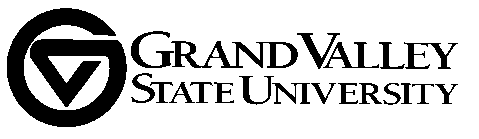 Team 1Team 2Team 3(16) Greg Schymik-PCEC-CIS(15) Anne Sergeant-SCB-Acct(14) Sonia Dalmia-SCB-Econ(16) Rachel Peterson-HON (Lib.Stu)(15) Sue Harrington-KCON(15) Scott Berlin-CCPS-SoSW(17) Haiying Kong-CLAS-Comm(18) Chris Pung-PCEC-SoE(16) Regis Fox-CLAS-Eng(18) Faye Yang-CLAS-Comm(18) Saleem Mohommed-COE-L&T(18) Libby MacQuillan-CHP-AHS(--) Unfilled CLAS Seat(18) Tina Yalda-CCPS-CJ(18) Wei Gu-COE-T&L(18) Andy McDonough-Grad StuTeam 4Team 0 (special circ., 2nd rev)Team 6 – Stu. Services + Library(16) Charles Lowe-CLAS-WRT(12) Julie Henderleiter-CLAS-CHMColleen Bailey-Housing(17) Carolyn-CLAS-HST(13) Jon Hasenbank-CLAS-MTHJoy Gianakura-SCB(18) Brian Philips-CLAS-Socio(16) Susan Cleghorn-CHP-OTKelly McDonell-BCOIS-HON(18) Al Sheffield-CLAS-MTD(17) Kristin Meyer-ULMike Saldana-CHP-Advising(18) Paul Carlson-CLAS-MTDSusan Mendoza-OURS6th Stu. Services Rep. (TBD)Holly Neva-UGrad Stu